Diocese of Edmonton Daily Prayer Cycle Anglican Church Of Canada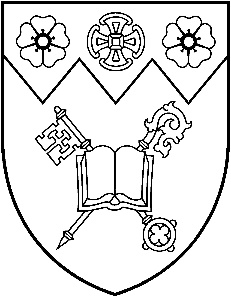 May 1 to August 31, 2021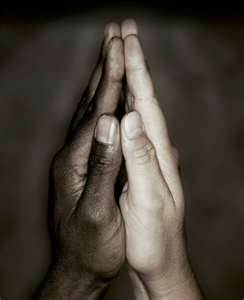 “I thank my God every time I remember you, constantly praying with joy in every one of my prayers…”  Philippians 1.3The names and situations in this cycle are always changing. Please alert the Synod Office (churched@edmonton.anglican.ca) to any changes in time for the next publication.MAYSat 1 St. Philip & St. James:  Social Support Ministries: Inner City Pastoral Ministry: Quinn Strikwerda (s. Madeleine Urion), Chaplain; Michelle Nieviadomy, Oskâpêwis; Canterbury Court Foundation: Joanne Webster (s. Jeremy), Spiritual Care Chaplain; Capital Region Interfaith Housing Initiative: Mike Van Boom (s. Heather), Interfaith Network Animator; E4C: Barb Spencer, Chief Executive Officer; Greater Edmonton Alliance: Gary Savard, Organizer; Our House Addiction Recovery Centre: Mark MacKenzie, Executive Director; Aaron Parsall-Myler (s. Erika), Chaplain. Buyé Diocese, Kigufi Parish: Audace Gahungu, Rector. All First Nations people of Treaty 6.Sun 2 Easter 5  Diocese of Toronto: the Rt. Rev. Andrew Asbil, Bishop, the Rt. Rev. Riscylla Shaw, the Rt. Rev. Kevin Robertson, Suffragan Bishops. St. Patrick, Whitecourt: Rita Milne, Priest-in-Charge. Buyé Synod Office: Amos Mutezimana, Evangelism Officer; Daniel Bizimana, Health and Christian Education Coordinator; Noel Ntamavukiro, Gender-Based Violence and Peace and Reconciliation Officer. Whitefish Lake First Nation.Mon 3  Diocese of Edmonton Archdeacons: Lee Bezanson, Travis Enright, Jordan Haynie Ware, Richard King, David Tiessen. Buyé Diocese, Gatukuza Parish: Pascal Kagenza, Rector.  Métis Nation of Alberta.	Tues 4  Diocese of Edmonton Regional Deans: Jonathan Crane (Battle River); Colleen Sanderson (Cold Lake); Heather Liddell (Edmonton West); Tim Chesterton (Whitemud); Christopher Cook (Yellowhead). Buyé Diocese, Ruyenzi (St. Emmanuel) Parish: Papias Masengesho, Rector. Alexander First Nation.Wed 5  All ministries, initiatives, and committees in the Diocese of Edmonton, and all their coordinators, directors, committee chairs and officers. Buyé Diocese, Kigina Parish: Emmanuel Ntakirutimana, Rector. Alexis Nakota Sioux Nation.Thurs 6 St. John The Anglican Church Women: Judy Korop, Diocesan President. Buyé Hospital Chaplaincy: Daniel Bizimana, Chaplain. Cold Lake First Nations.Fri 7  Lay Readers and Lay Evangelists in parishes throughout the Diocese of Edmonton. Chaplain at Buyé High School: Audace Kwizera. Enoch Cree Nation.Sat 8  All lay people in parishes throughout the Diocese of Edmonton and all their various ministries. Buyé Diocese Bible School: Daniel Bizimana, Director; Alfred Uwimanihaye, Teacher. Ermineskin Cree Nation.Sun 9 Easter 6  Diocese of Western Newfoundland: the Rt. Rev. John Organ, Bishop. The Diocese of Edmonton Cursillo Secretariat. Buyé Diocese, Vumbi Parish: Jean Baptiste Muhigirwa, Rector. All First Nations people of Treaty 6.Mon 10  The retired clergy of the Diocese of Edmonton: Dan Ash (s. Barbara); Aubrey Bell (s. Hilda); Allan Bonertz (s. Marg); Kathy Bowman (s. David Kinloch); Gwen Bright; Penny Bruce; Carol and Ray Canton; Joanne Chambers (s. Don); Rick Chapman (s. Bernedene); Richard Conrad; Eileen Conway; Bruce Cowley; Maureen Crerar; Tom Dean (s. Linda). Buyé Diocese Youth Coordinator: Audace Kwizera. Frog Lake First Nation.Tues 11  The retired clergy of the Diocese of Edmonton: Terry Dunn (s. Joanne); Arthur Dyck (s. Joy); Peter Dyck (s. Mary); Ted Eden (s. Pamela); René Faille (s. Ruby); Bishop Ken Genge (s. Ruth); Neil Gordon (s. Susan Bercov); Donald Gray; Sheila Hagan-Bloxham; Sally Harrison; Peter Heritage (s. Lois); Ron Hörst.  The Archdeacons of the Diocese of Buyé: Amos Mutezimana, Evariste Nsabimana,  Ntirandekura, Papias Masengesho,and Leonidas Nizigiyimana. Kehewin Cree Nation.Wed 12  The retired clergy of the Diocese of Edmonton: Karen Hunt; Ed Kostyk; Michael Lawson; Joyce Mellor; Charles Mortimer (s. Lois); Ann Marie Nicklin (s. Owen); Helen Northcott (s. Rod), Susan Ormsbee (s. Charles); William Patterson; Bob Peel (s. Patricia); Fred Peirce; Jim Plambeck (s. Olga); David Prowse; Paul Robinson (s. Pat).  The Diocese of Buyé Mothers’ Union: Clotilde Muhimpundu, MU President; Bibiane Nsengiyumva, Chaplain; Josephine Kezakimana and Clementine Ujeneza, Trainers. Louis Bull Tribe.Thurs 13 Ascension of the Lord  The retired clergy of the Diocese of Edmonton: Michael Rolph (s. Cora); John Rushton (s. Elizabeth); Doreen Scott; Nancy Selwood; Susan Storey; Allan Studd (s. Betty); Michael Sung (s. Agnes); Jacques deG Vaillancourt (s. Bobbi); Dan Van Alstine (s. Carolyn Skinner); Robin Walker (s. Joanne); Linda Whittle (s. Jim); Anne Wightman (s. Peter); Mary Charlotte Wilcox; Robert Wild; Michael Williamson (s. Janet). Gahengeri Indigenous community in Buyé Diocese: Jean De Dieu Nzobarinda. Montana First Nation.Fri 14 St. Matthias  Clergy widows and widowers of the Diocese of Edmonton: Dona Armstrong; Audrey Aylard; Norma Beaver; Pat Bergstrom; Beth-Anne Exham; Kathleen Gale; Peggy Gibbons; Shirley Hanes; Ron Hörst; Diane Howes; Audrey Irving; Alisa Ketchum-Walker; Ted McClung; Gillian Melbourne; Cynthia Morris; Betty Myles; Janice Roderick; Roberta Shell; Pauline Tiffen, Dorothy Wilson. Buyé Diocese Kagoma area:  Frederic Miburo. Paul First Nation.Sat 15  The clergy on a leave of absence in the Diocese of Edmonton and the Interim Ministry Team. All lay people in parishes through the Diocese of Buyé. Saddle Lake Cree Nation.Sun 16 Easter 7 Ascension Sunday  Diocese of Yukon: the Rt. Rev. Lesley Wheeler-Dame, Bishop. Hospital Chaplaincy: Regula Brandle, Chaplain and Coordinator of Hospital Visitors; Lee Bezanson (s. Bernadine); Kevin Kraglund (s. Brenda); and Regula Brandle, Chaplains; all Hospital Visitors throughout the diocese. Buyé Diocese, Giteranyi Parish: Papias Masengesho, Rector. Métis Nation of Alberta.	Mon 17  The staff of the Diocesan Synod Office: the Very Rev. Alexandra Meek (s. Scott Sharman), Diocesan Administrator; Jennifer Wirun, Bishop’s Assistant; Lee Bezanson (s. Bernadine), Executive Archdeacon; John Gee, Diocesan Vocational Deacon and Synod Secretary-Treasurer; Chelsy Bouwman (s. Jordan), Canon Pastor for Rural Ministry; Margaret Glidden (s. Roy), Director of Communications; Shelly King (s. Richard), Deacon and Administrative Assistant. The retired pastors of Buyé: Joel Minani, Osee Niyibizi.  Samson Cree Nation.Tues 18  Diocese of Edmonton outreach ministries: Bleeding Heart Art Space; PrayerWorks Common; Trinity Youth Project and Diocesan Outreach Youth Coordinator, Clark Hardy; the intentional Christian community of Ascension House. The clergy of Buyé diocese in further education: Rev. Dominique Ciza, and Rev. Simion Kinono who are studying at the University of the South in Sewanee, Tennessee. Whitefish Lake First Nation.Wed 19  St. Mary Abbots, Barrhead; St. Peter, Lac La Nonne; St. Mary the Virgin, Sangudo: Barry Rose (s. Sharon Foster), Rector; Charles Mortimer (s. Lois), Honorary Assistant. Buyé Synod Office: the Rt. Rev. Sixbert Macumi, Bishop; Audace Kwizera, Diocesan Secretary; Leonidas Nizigiyimana, Treasurer, Archdeacon of Buyé; Jean Berchmans Mweningoma, Development Officer;Damascene Bagirubwira, Vice-Development Officer; Nehemie Mbonyimpano, Diocesan Typist. All First Nations people of Treaty 6.Thurs 20  St. Columba, Beaumont: Stephanie London (s. Stephen London), Rector; Maralyn Benay, Vocational Deacon. Buyé Synod Office: Amos Mutezimana, Evangelism Officer; Daniel Bizimana, Health and Christian Education Coordinator; Noel Ntamavukiro, Gender-Based Violence and Peace and Reconciliation Officer. Métis Nation of Alberta.	Fri 21  St. Andrew, Camrose: Trina Holmberg (s. Ken), Rector; Daryle Kerr (s. Kathy), Honorary Assistant; Bev Shafer, Secretary. Buyé Diocese, Vumbi Parish: Jean Baptiste Muhigirwa, Rector. Alexander First Nation.Sat 22  St. John the Evangelist, Cold Lake: Donna Gauthier (s. Ken), Rector; William Patterson and Doug Giles, Honorary Assistants.  Buyé Diocese, Giteranyi Parish: Papias Masengesho, Rector. Alexis Nakota Sioux Nation.Sun 23 Day of Pentecost  National Indigenous Anglican Archbishop, the Most Rev. Mark MacDonald. Educational Chaplaincy: Heather Liddell; Environmental Chaplaincy. Buyé Diocese, Kibonde Parish: Serges Rwasa, Rector. Alexander First Nation.Mon 24  St. George, Devon: Christian Gordon (s. Lisa), Rector. Buyé Diocese, Bigombo Parish: Simeon Ntirandekura, Rector. Cold Lake First Nations.Tues 25  All Saints’, Drayton Valley: Christopher Cook (s. Cynthia), Rector. Buyé Diocese, Mwendo Parish: Gregoire Ntirenganya, Rector. Enoch Cree Nation.Wed 26  St. Mary, Edgerton and St. Thomas, Wainwright: Rachael Parker (s. Robert), Rector. Buyé Diocese, Kirima Parish: Etienne Kajekaremerwa, Rector. Ermineskin Cree Nation.Thurs 27  All Saints’ Cathedral, Edmonton: Alexandra Meek (s. Scott Sharman), Rector and Dean; Ruth Sesink Bott (s. Dawson), Vicar; Robin Gibbons, International Ecumenical Canon; Fr. Michael Lapsley, Honorary Canon for Healing and Reconciliation; Scott Sharman (s. Alexandra Meek), Canon Theologian in Mission; Gwen Bright, Alan Perry (s. Noel Yuen), Honorary Assistants; John Gee, Honorary Vocational Deacon; Sara Kate Edwards-Smith (s. Steve), Executive Assistant.  Buyé Diocese, Kibonde Parish: Serges Rwasa, Rector. Frog Lake First Nation.Fri 28  Christ Church, Edmonton: Susan Oliver (s. Stephen Martin), Rector; Maureen Crerar and Martin Garber-Conrad, Honorary Assistants; Arlene Young and Sheila Moorey, Vocational Deacons. Buyé Diocese, All Saints’ Cathedral: Jean Berchmans Mweningoma, Dean; and Alfred Uwimanihaye, Rector. Kehewin Cree Nation.	Sat 29  Good Shepherd, Edmonton: Jordan Haynie Ware (s. Derek), Rector; Tom Dean (s. Linda), Honorary Assistant. Buyé Diocese, Gashikanwa (St. Paul) Parish: Leonidas Nizigiyimana, Rector. Louis Bull Tribe.Sun 30 Pentecost 1 Trinity Sunday  Bishop Ordinary to the Canadian Armed Forces, the Rt. Rev. Nigel Shaw. Military chaplains: Jennifer Renouf (s. Clare Stewart), Christian Pichette, CFB Edmonton; Robert Parker (s. Rachael), CFB Wainwright. Buyé Diocese, Mwendo Parish: Gregoire Ntirenganya, Rector. Alexis Nakota Sioux Nation.Mon 31 Visit of the Blessed Virgin Mary to Elizabeth  Holy Trinity, Edmonton: Danielle Key (s. Robert), Rector; Eileen Edwards, Associate Priest; Allan Bonertz (s. Marg), Penny Bruce and Robin Walker (s. Joanne), Honorary Assistants; RJ Chambers (s. Janette), Arts Administrator; Janette Chambers (s. RJ), Office Administrator. Buyé Diocese, Nyamabuye Parish: Emmanuel Habindemyi, Rector. Montana First Nation.JUNETues 1  Holy Trinity, Riverbend: Rebecca Harris (s. Ian), Priest-in-Charge; Elisabeth Thompson (s. Chris Pappas), Honorary Assistant. Buyé Diocese, Ngozi (St. John) Parish: Damascene Bagirubwira Rector and Deo Nkunzimana Deputy Rector. Paul First Nation.Wed 2  St. Augustine of Canterbury, Edmonton: Jonathan Crane (s. Megan), Rector; Dan Ash (s. Barbara), Anne Wightman (s. Peter), Honorary Assistants. Buyé Diocese, Murama Parish: Evariste Nsabimana, Rector. Saddle Lake Cree Nation.Thurs 3  St. David, Edmonton: Renée Desjardins, Rector; Kathy Bowman (s. David Kinloch), Michael Sung (s. Agnes), Dan Van Alstine (s. Carolyn Skinner), Honorary Assistants.  Buyé Diocese, Gitobe Parish: Joseph Hakizimana, Rector. Samson Cree Nation.Fri 4  St. Faith, Edmonton: Travis Enright, Rector; Adenike Yesufu, Sandra Arbeau, Vocational Deacons; Linda Whittle (s. Jim), Honorary Assistant; Arthur Dyck (s. Joy), Honorary Vocational Deacon. Buyé Diocese, Mubanga Parish: Jean Bosco Nyankimbona, Rector. Whitefish Lake First Nation.Sat 5  St. George, Edmonton: Madeleine Urion (s. Quinn Strikwerda), Rector; Sheila Hagan-Bloxham, Lori Calkins, Honorary Assistants. Buyé Diocese, Kayanza (St. Martin) Parish: Amos Mutezimana, Rector. All First Nations people of Treaty 6.Sun 6 Pentecost 2  Primate of Anglican Church of Canada: the Most Rev. Linda Nicholls, Archbishop. Examining chaplains, theological students, and postulants for ordination. Buyé Diocese, Kirima Parish: Etienne Kajekaremerwa, Rector. Cold Lake First Nations.Mon 7  St. John the Evangelist, Edmonton: Richard King (s. Shelly), Rector; Cameron Burns, Assistant Priest; Maryann Amor, Curate; Regula Brandle, Fred George (s. Annette) and Matthew Oliver (s. Bev), Honorary Assistants; Blake Holt (s. Paula), Pastor for Student Ministries; Melissa Chafee (s. Matt) and Hannah Keim, Children’s Ministries. Buyé Diocese, Kabanga Parish: Lazar Rudende, Rector. Métis Nation of Alberta.	Tues 8  St. Luke, Edmonton: Nick Trussell (s. Stephanie); Joyce Mellor, Honorary Assistant; Joanne Neal, Honorary Vocational Deacon. Buyé Diocese, Rusengo Parish: Sylvere Ndururutse, Rector. Alexander First Nation.Wed 9  St. Margaret, Edmonton: Tim Chesterton (s. Marci), Rector; Susan Ormsbee (s. Charles), Honorary Assistant; Lori Hiitola-Chonkolay, Administrative Assistant. Buyé Diocese, Gakana Parish: Oscar Murengerantwari, Rector. Alexis Nakota Sioux Nation.Thurs 10  St. Mark-Jieng, Dinka community: Akon Lual Akon (s. Elizabeth) and John Ayuen (s. Mary), Priests. Buyé Diocese, Buringanire Parish:Evariste Nsabimana, Rector. Cold Lake First Nations.Fri 11 St. Barnabas  St. Mary, Edmonton: Clare Stewart (s. Jennifer Renouf), Rector. Buyé Diocese, Canika Parish: Evariste Nsabimana, Rector. Enoch Cree Nation.Sat 12  St. Matthias, Edmonton: the Rev. David Pickett, Interim Priest-in-charge; Eric Kregel (s. Catherine), Priest-in-Charge, Filipino Congregation; Joanne Webster (s. Jeremy), Associate Priest; Paul Bachmann (s. Anne Marie), Honorary Assistant; Tracey Ross, Office Manager. Buyé Diocese, Kobero Parish (St. Stephen): Elie Ndacayisenga, Rector. Ermineskin Cree Nation.Sun 13 Pentecost 3  Diocese of Algoma: the Most Rev. Anne Germond, Archbishop (Metropolitan of the Ecclesiastical Province of Ontario). Diocesan camp ministries; children’s and young peoples’ ministries throughout the diocese. Buyé Diocese, Bigombo Parish: Simeon Ntirandekura, Rector. Enoch Cree Nation.Mon 14  St. Michael and All Angels, Edmonton: Colleen Sanderson, Rector. Buyé Diocese, Murehe Parish: Alexis Nzoyisaba, Rector. Frog Lake First Nation.Tues 15  St. Patrick, Edmonton: Kevin Kraglund (s. Brenda), Rector; Mark Vigrass (s. Manny Penera), Vocational Deacon; John Agwiking (s. Amyline) Filipino Congregation; Joanne Chambers (s. Don), Susan Storey, Honorary Assistants. Buyé Diocese, Giheta Parish: Audace Gahungu, Rector. Kehewin Cree Nation.	Wed 16  St. Paul, Edmonton: Myron Penner (s. Jodi), Rector; Michelle Schurek, Community Engagement Worker; Abigail Harding (s. Mack), Youth Worker; RJ Chambers (s. Janette), Office Administrator.  Buyé Diocese, Mwumba Parish: Jean Pierre Nsabimana, Rector. Louis Bull Tribe.Thurs 17  St. Peter, Edmonton: Heather Liddell, Rector; Alison Ward-Westervelt, Vocational Deacon; Kathy Hutchinson, Parish Evangelist.   Buyé Diocese, Gisitwe Parish: Isaie Pascal Sindayigaya, Rector.  Montana First Nation.Fri 18  St. Stephen the Martyr, Edmonton: Armand Mercier (s. Carol Anne), Rector. Buyé Diocese, Kabataha Parish: Fabien Miburo, Rector. Paul First Nation.Sat 19  St. Timothy, Edmonton: Lorne Manweiler, Rector; Donald Gray, Honorary Assistant; Pam Gaskin, Parish Secretary. Buyé Diocese, Kigufi Parish: Audace Gahungu, Rector. Saddle Lake Cree Nation.Sun 20 Pentecost 4 Diocese of the Arctic: the Rt. Rev. David Parsons, Bishop; the Rt. Rev. Annie Ittoshat, the Rt. Rev. Lucy Netser, the Rt. Rev. Joey Royal, Suffragan Bishops. Indigenous Ministry: Travis Enright, Archdeacon for Indigenous Ministry; Fiona Brownlee (s. Hugh), Aboriginal and Rural Communities Liaison; Lori Calkins, Indigenous Birth Support Ministry; Fred Matthews, Lay reader-in-charge, Church of the Nativity, Frog Lake. Buyé Diocese, All Saints’ Cathedral: Jean Berchmans Mweningoma, Dean; and Alfred Uwimanihaye, Rector. Ermineskin Cree Nation.Mon 21 National Indigenous Day of Prayer  Trinity Mar Thoma Church, Edmonton: Thomas Yesudasan, Rector. Buyé Diocese, Gatukuza Parish: Pascal Kagenza, Rector.  Samson Cree Nation.Tues 22  Holy Trinity, Edson and St. Columba, McLeod Valley: Johnny Pooten, Rector. Buyé Diocese, Ruyenzi (St. Emmanuel) Parish: Papias Masengesho, Rector. Whitefish Lake First Nation.Wed 23  St. George, Fort Saskatchewan: Aaron Parsall-Myler (s. Erika), Rector. Buyé Diocese, Kigina Parish: Emmanuel Ntakirutimana, Rector. All First Nations people of Treaty 6.Thurs 24 Birth of St. John the Baptist  Church of the Nativity, Frog Lake: Fred Matthews, Lay Reader-in-charge. Buyé Hospital Chaplaincy: Daniel Bizimana, Chaplain. Métis Nation of Alberta.Fri 25  Emmanuel, Gibbons and St. Mary, Redwater: Anthony Kwaw (s. Denise), Rector. Chaplain at Buyé High School: Audace Kwizera. Alexander First Nation.Sat 26  St. Mary and St. George, Jasper: Andreas Sigrist (s. Melanie), Rector; David Prowse, Honorary Assistant. Buyé Diocese Bible School: Daniel Bizimana, Director; Alfred Uwimanihaye, Teacher. Alexis Nakota Sioux Nation.Sun 27 Pentecost 5  Diocese of Athabasca: the Rt. Rev. David Greenwood, Bishop. Diocesan Rural Ministry: Chelsy Bouwman, Canon Pastor for Rural Ministry. Buyé Diocese, Gashikanwa (St. Paul) Parish: Leonidas Nizigiyimana, Rector. Frog Lake First Nation.Mon 28  St. Paul, Leduc: Robyn King (s. Andrew), Rector. Buyé Diocese Youth Coordinator: Audace Kwizera. Cold Lake First Nations.Tues 29 St. Peter & St. Paul  St. John the Divine, Onoway: Cheryl Boulet (s. Robert), Rector. The Archdeacons of the Diocese of Buyé: Amos Mutezimana, Evariste Nsabimana, Simeon Ntirandekura, Papias Masengesho,and Leonidas Nizigiyimana. Enoch Cree Nation.Wed 30  St. Mary, Ponoka: René Faille, Interim Priest; Treena Hanger (s. Jeff), Secretary. The Diocese of Buyé Mothers’ Union: Clotilde Muhimpundu, MU President; Bibiane Nsengiyumva, Chaplain; Josephine Kezakimana and Clementine Ujeneza, Trainers. Ermineskin Cree Nation.JULYThurs 1  St. Aidan and St. Hilda, Rexboro: Interim Ministry. Gahengeri Indigenous community in Buyé Diocese: Jean De Dieu Nzobarinda. Frog Lake First Nation.Fri 2  St. Matthew, St. Albert: Lee Bezanson (s. Bernadine), Rector; Aaron Parsall-Myler (s. Erika), Associate Priest. Buyé Diocese Kagoma area:  Frederic Miburo. Kehewin Cree Nation.	Sat 3 St. Thomas  St. John the Baptist, St. Paul. All lay people in parishes through the Diocese of Buyé. Louis Bull Tribe.Sun 4 Pentecost 6  Diocese of Brandon: the Rt. Rev. William Cliff, Bishop; the Rt. Rev. Isaiah Larry Beardy, Assisting Bishop. Social Support Ministries: Inner City Pastoral Ministry: Quinn Strikwerda (s. Madeleine Urion), Chaplain; Michelle Nieviadomy, Oskâpêwis; Canterbury Court Foundation: Joanne Webster (s. Jeremy), Spiritual Care Chaplain; Capital Region Interfaith Housing Initiative: Mike Van Boom (s. Heather), Interfaith Network Animator; E4C: Barb Spencer, Chief Executive Officer; Greater Edmonton Alliance: Gary Savard, Organizer; Our House Addiction Recovery Centre: Mark MacKenzie, Executive Director; Aaron Parsall-Myler (s. Erika), Chaplain.  Buyé Diocese, Nyamabuye Parish: Emmanuel Habindemyi, Rector. Kehewin Cree Nation.	Mon 5  St. John, Sedgewick: Interim Ministry; Richard Conrad, Honorary Assistant. The retired pastors of Buyé: Joel Minani, Osee Niyibizi. Montana First Nation.Tues 6  St. Thomas, Sherwood Park: Stephen London (s. Stephanie), Rector; Stephanie London (s. Stephen), Associate Priest; Judy Purkis, Vocational Deacon; Michael Rolph (s. Cora); Honorary Assistant; Shawna Stirman, Administrative Assistant. The clergy of Buyé diocese in further education: Rev. Dominique Ciza, and Rev. Simion Kinono who are studying at the University of the South in Sewanee, Tennessee. Paul First Nation.Wed 7  St. Augustine Parkland, Spruce Grove: Neil Gordon (s. Susan Bercov), Interim Priest-in-charge; Lesley Hand (s. Charles), John Rushton (s. Elizabeth), Honorary Assistants. Buyé Synod Office: the Rt. Rev. Sixbert Macumi, Bishop; Audace Kwizera, Diocesan Secretary; Leonidas Nizigiyimana, Treasurer, Archdeacon of Buyé; Jean Berchmans Mweningoma, Development Officer;Damascene Bagirubwira, Vice-Development Officer; Nehemie Mbonyimpano, Diocesan Typist. Saddle Lake Cree Nation.Thurs 8  St. Mary, Vegreville and Holy Trinity, Tofield: Laureta Blondin (s. Clarence), Rector. Buyé Synod Office: Amos Mutezimana, Evangelism Officer; Daniel Bizimana, Health and Christian Education Coordinator; Noel Ntamavukiro, Gender-Based Violence and Peace and Reconciliation Officer. Samson Cree Nation.Fri 9  St. Saviour, Vermilion: Elizabeth Metcalfe, Rector; Aubrey Bell (s. Hilda), Honorary Assistant. Buyé Diocese, Vumbi Parish: Jean Baptiste Muhigirwa, Rector. Whitefish Lake First Nation.Sat 10  St. Matthew, Viking: Interim Ministry. Buyé Diocese, Giteranyi Parish: Papias Masengesho, Rector. All First Nations people of Treaty 6.Sun 11 Pentecost 7  Diocese of British Columbia: the Rev. Anna Greenwood-Lee, Bishop. Diocese of Edmonton Archdeacons: Lee Bezanson, Travis Enright, Jordan Haynie Ware, Richard King. Buyé Diocese, Ngozi (St. John) Parish: Damascene Bagirubwira Rector and Deo Nkunzimana Deputy Rector. Louis Bull Tribe.Mon 12  St. Philip, Westlock: Peter Yeung (s. Helena), Rector. Buyé Diocese, Kibonde Parish: Serges Rwasa, Rector. Métis Nation of Alberta.	Tues 13  Immanuel, Wetaskiwin: Hugh Matheson (s. Fiona Brownlee), Rector. Buyé Diocese, Mwendo Parish: Gregoire Ntirenganya, Rector. Alexander First Nation.Wed 14  St. Patrick, Whitecourt: Rita Milne, Priest-in-Charge. Buyé Diocese, Kirima Parish: Etienne Kajekaremerwa, Rector. Alexis Nakota Sioux Nation.Thurs 15  The Diocese of Edmonton Cursillo Secretariat. Buyé Diocese, Bigombo Parish: Simeon Ntirandekura, Rector. Cold Lake First Nations.Fri 16  Hospital Chaplaincy: Regula Brandle, Chaplain and Coordinator of Hospital Visitors; Lee Bezanson (s. Bernadine); Kevin Kraglund (s. Brenda); and Regula Brandle, Chaplains; all Hospital Visitors throughout the diocese. Buyé Diocese, All Saints’ Cathedral: Jean Berchmans Mweningoma, Dean; and Alfred Uwimanihaye, Rector. Enoch Cree Nation.Sat 17  Educational Chaplaincy: Heather Liddell; Environmental Chaplaincy. Buyé Diocese, Gashikanwa (St. Paul) Parish: Leonidas Nizigiyimana, Rector. Ermineskin Cree Nation.Sun 18 Pentecost 8  Diocese of Caledonia: the Rt. Rev. David Lehmann, Bishop. Diocese of Edmonton Regional Deans: Jonathan Crane (Battle River); Colleen Sanderson (Cold Lake); Heather Liddell (Edmonton West); Tim Chesterton (Whitemud); Christopher Cook (Yellowhead). Buyé Diocese, Murama Parish: Evariste Nsabimana, Rector. Montana First Nation.Mon 19  Military chaplains: Jennifer Renouf (s. Clare Stewart), Christian Pichette, CFB Edmonton; Robert Parker (s. Rachael), CFB Wainwright. Buyé Diocese, Nyamabuye Parish: Emmanuel Habindemyi, Rector. Frog Lake First Nation.Tues 20  Examining chaplains, theological students, and postulants for ordination. Buyé Diocese, Ngozi (St. John) Parish: Damascene Bagirubwira Rector and Deo Nkunzimana Deputy Rector. Kehewin Cree Nation.	Wed 21  Diocesan camp ministries; children’s and young peoples’ ministries throughout the diocese.  Buyé Diocese, Murama Parish: Evariste Nsabimana, Rector. Louis Bull Tribe.Thurs 22 St. Mary Magdalene  Indigenous Ministry: Travis Enright, Archdeacon for Indigenous Ministry; Fiona Brownlee (s. Hugh), Aboriginal and Rural Communities Liaison; Lori Calkins, Indigenous Birth Support Ministry; Fred Matthews, Lay Reader-in-charge, Church of the Nativity, Frog Lake. Buyé Diocese, Gitobe Parish: Joseph Hakizimana, Rector. Montana First Nation.Fri 23  Diocesan Rural Ministry: Chelsy Bouwman, Canon Pastor for Rural Ministry. Buyé Diocese, Mubanga Parish: Jean Bosco Nyankimbona, Rector. Paul First Nation.Sat 24  Social Support Ministries: Inner City Pastoral Ministry: Quinn Strikwerda (s. Madeleine Urion), Chaplain; Michelle Nieviadomy, Oskâpêwis; Canterbury Court Foundation: Joanne Webster (s. Jeremy), Spiritual Care Chaplain; Capital Region Interfaith Housing Initiative: Mike Van Boom (s. Heather), Interfaith Network Animator; E4C: Barb Spencer, Chief Executive Officer; Greater Edmonton Alliance: Gary Savard, Organizer; Our House Addiction Recovery Centre: Mark MacKenzie, Executive Director; Aaron Parsall-Myler (s. Erika), Chaplain. Buyé Diocese, Kayanza (St. Martin) Parish: Amos Mutezimana, Rector. Saddle Lake Cree Nation.Sun 25 Pentecost 9  Diocese of Calgary: the Most Rev. Gregory Kerr-Wilson, Archbishop (Metropolitan of the Ecclesiastical Province of Rupert’s Land); the Rt. Rev. Sidney Black, Indigenous Bishop for Treaty 7 Territory. All ministries, initiatives, and committees in the Diocese of Edmonton, and all their coordinators, directors, committee chairs and officers. Buyé Diocese, Gitobe Parish: Joseph Hakizimana, Rector. Paul First Nation.Mon 26 St. James  Diocese of Edmonton Archdeacons: Lee Bezanson, Travis Enright, Jordan Haynie Ware, Richard King. Buyé Diocese, Kabanga Parish: Lazar Rudende, Rector. Samson Cree Nation.Tues 27  Diocese of Edmonton Regional Deans: Jonathan Crane (Battle River); Colleen Sanderson (Cold Lake); Heather Liddell (Edmonton West); Tim Chesterton (Whitemud); Christopher Cook (Yellowhead). Buyé Diocese, Rusengo Parish: Sylvere Ndururutse, Rector. Whitefish Lake First Nation.Wed 28  All ministries, initiatives, and committees in the Diocese of Edmonton, and all their coordinators, directors, committee chairs and officers. Buyé Diocese, Gakana Parish: Oscar Murengerantwari, Rector. All First Nations people of Treaty 6.Thurs 29  The Anglican Church Women: Judy Korop, Diocesan President. Buyé Diocese, Buringanire Parish:Evariste Nsabimana, Rector. Métis Nation of Alberta.	Fri 30  Lay Readers and Lay Evangelists in parishes throughout the Diocese of Edmonton. Buyé Diocese, Canika Parish: Evariste Nsabimana, Rector. Alexander First Nation.Sat 31  All lay people in parishes throughout the Diocese of Edmonton and all their various ministries. Buyé Diocese, Kobero Parish (St. Stephen): Elie Ndacayisenga, Rector. Alexis Nakota Sioux Nation.AUGUSTSun l Pentecost 10  Diocese of Central Newfoundland: the Rt. Rev. John Watton, Bishop. The Anglican Church Women: Judy Korop, Diocesan President. Buyé Diocese, Mubanga Parish: Jean Bosco Nyankimbona, Rector. Saddle Lake Cree Nation.Mon 2  The retired clergy of the Diocese of Edmonton: Dan Ash (s. Barbara); Aubrey Bell (s. Hilda); Allan Bonertz (s. Marg); Kathy Bowman (s. David Kinloch); Gwen Bright; Penny Bruce; Carol and Ray Canton; Joanne Chambers (s. Don); Rick Chapman (s. Bernedene); Richard Conrad; Eileen Conway; Bruce Cowley; Maureen Crerar; Tom Dean (s. Linda). Buyé Diocese, Murehe Parish: Alexis Nzoyisaba, Rector. Cold Lake First Nations.Tues 3 St. Stephen  The retired clergy of the Diocese of Edmonton: Terry Dunn (s. Joanne); Arthur Dyck (s. Joy); Peter Dyck (s. Mary); Ted Eden (s. Pamela); René Faille (s. Ruby); Bishop Ken Genge (s. Ruth); Neil Gordon (s. Susan Bercov); Donald Gray; Sheila Hagan-Bloxham; Sally Harrison; Peter Heritage (s. Lois); Ron Hörst.  Buyé Diocese, Giheta Parish: Audace Gahungu, Rector. Enoch Cree Nation.Wed 4  The retired clergy of the Diocese of Edmonton: Karen Hunt; Ed Kostyk; Michael Lawson; Joyce Mellor; Charles Mortimer (s. Lois); Ann Marie Nicklin (s. Owen); Helen Northcott (s. Rod), Susan Ormsbee (s. Charles); William Patterson; Bob Peel (s. Patricia); Fred Peirce; Jim Plambeck (s. Olga); David Prowse; Paul Robinson (s. Pat).  Buyé Diocese, Mwumba Parish: Jean Pierre Nsabimana, Rector. Ermineskin Cree Nation.Thurs 5  The retired clergy of the Diocese of Edmonton: Michael Rolph (s. Cora); John Rushton (s. Elizabeth); Doreen Scott; Nancy Selwood; Susan Storey; Allan Studd (s. Betty); Michael Sung (s. Agnes); Pauline Tiffen; Jacques deG Vaillancourt (s. Bobbi); Dan Van Alstine (s. Carolyn Skinner); Robin Walker (s. Joanne); Linda Whittle (s. Jim); Anne Wightman (s. Peter); Mary Charlotte Wilcox; Robert Wild; Michael Williamson (s. Janet). Buyé Diocese, Gisitwe Parish: Isaie Pascal Sindayigaya, Rector.  Frog Lake First Nation.Fri 6 Transfiguration of the Lord  Clergy widows and widowers of the Diocese of Edmonton: Dona Armstrong; Audrey Aylard; Norma Beaver; Pat Bergstrom; Beth-Anne Exham; Kathleen Gale; Peggy Gibbons; Shirley Hanes; Ron Hörst; Diane Howes; Audrey Irving; Alisa Ketchum-Walker; Ted McClung; Gillian Melbourne; Cynthia Morris; Betty Myles; Janice Roderick; Roberta Shell, Dorothy Wilson. Buyé Diocese, Kabataha Parish: Fabien Miburo, Rector. Kehewin Cree Nation.	Sat 7  The clergy on a leave of absence in the Diocese of Edmonton and the Interim Ministry Team. Buyé Diocese, Kigufi Parish: Audace Gahungu, Rector. Louis Bull Tribe.Sun 8 Pentecost 11  Diocese of Eastern Newfoundland & Labrador: the Rt. Rev. Sam Rose, Bishop. Lay Readers and Lay Evangelists in parishes throughout the Diocese of Edmonton. Buyé Diocese, Kayanza (St. Martin) Parish: Amos Mutezimana, Rector. Samson Cree Nation.Mon 9  The staff of the Diocesan Synod Office: the Very Rev. Alexandra Meek (s. Scott Sharman), Diocesan Administrator; Jennifer Wirun, Bishop’s Assistant; Lee Bezanson (s. Bernadine), Executive Archdeacon; John Gee, Diocesan Vocational Deacon and Synod Secretary-Treasurer; Chelsy Bouwman (s. Jordan), Canon Pastor for Rural Ministry; Margaret Glidden (s. Roy), Director of Communications; Shelly King (s. Richard), Deacon and Administrative Assistant. Buyé Diocese, Gatukuza Parish: Pascal Kagenza, Rector.  Montana First Nation.Tues 10  Diocese of Edmonton outreach ministries: Bleeding Heart Art Space; PrayerWorks Common; Trinity Youth Project and Diocesan Outreach Youth Coordinator, Clark Hardy; the intentional Christian community of Ascension House. Buyé Diocese, Ruyenzi (St. Emmanuel) Parish: Papias Masengesho, Rector. Paul First Nation.Wed 11  St. Mary Abbots, Barrhead; St. Peter, Lac La Nonne; St. Mary the Virgin, Sangudo: Barry Rose (s. Sharon Foster), Rector; Charles Mortimer (s. Lois), Honorary Assistant. Buyé Diocese, Kigina Parish: Emmanuel Ntakirutimana, Rector. Saddle Lake Cree Nation.Thurs 12  St. Columba, Beaumont: Stephanie London (s. Stephen London), Rector; Maralyn Benay, Vocational Deacon. Buyé Hospital Chaplaincy: Daniel Bizimana, Chaplain. Samson Cree Nation.Fri 13  St. Andrew, Camrose: Trina Holmberg (s. Ken), Rector; Daryle Kerr (s. Kathy), Honorary Assistant; Bev Shafer, Secretary. Chaplain at Buyé High School: Audace Kwizera. Whitefish Lake First Nation.Sat 14  St. John the Evangelist, Cold Lake: Donna Gauthier (s. Ken), Rector; William Patterson and Doug Giles, Honorary Assistants.  Buyé Diocese Bible School: Daniel Bizimana, Director; Alfred Uwimanihaye, Teacher. All First Nations people of Treaty 6.Sun 15 St. Mary the Virgin  Diocese of Edmonton. All lay people in parishes throughout the Diocese of Edmonton and all their various ministries. Buyé Diocese, Kabanga Parish: Lazar Rudende, Rector. Whitefish Lake First Nation.Mon 16  St. George, Devon: Christian Gordon (s. Lisa), Rector. Buyé Diocese Youth Coordinator: Audace Kwizera. Métis Nation of Alberta.	Tues 17  All Saints’, Drayton Valley: Christopher Cook (s. Cynthia), Rector. The Archdeacons of the Diocese of Buyé: Amos Mutezimana, Evariste Nsabimana,   Simeon Ntirandekura, Papias Masengesho,and Leonidas Nizigiyimana. Alexander First Nation.Wed 18  St. Mary, Edgerton and St. Thomas, Wainwright: Rachael Parker (s. Robert), Rector. The Diocese of Buyé Mothers’ Union: Clotilde Muhimpundu, MU President; Bibiane Nsengiyumva, Chaplain; Josephine Kezakimana and Clementine Ujeneza, Trainers. Alexis Nakota Sioux Nation.Thurs 19  All Saints’ Cathedral, Edmonton: Alexandra Meek (s. Scott Sharman), Rector and Dean; Ruth Sesink Bott (s. Dawson), Vicar; Robin Gibbons, International Ecumenical Canon; Fr. Michael Lapsley, Honorary Canon for Healing and Reconciliation; Scott Sharman (s. Alexandra Meek), Canon Theologian in Mission; Gwen Bright, Alan Perry (s. Noel Yuen), Honorary Assistants; John Gee, Honorary Vocational Deacon; Sara Kate Edwards-Smith (s. Steve), Executive Assistant.  Gahengeri Indigenous community in Buyé Diocese: Jean De Dieu Nzobarinda. Cold Lake First Nations.Fri 20  Christ Church, Edmonton: Susan Oliver (s. Stephen Martin), Rector; Maureen Crerar and Martin Garber-Conrad, Honorary Assistants; Arlene Young and Sheila Moorey, Vocational Deacons. Buyé Diocese Kagoma area:  Frederic Miburo. Enoch Cree Nation.Sat 21  Good Shepherd, Edmonton: Jordan Haynie Ware (s. Derek), Rector; Tom Dean (s. Linda), Honorary Assistant. All lay people in parishes through the Diocese of Buyé. Ermineskin Cree Nation.Sun 22 Pentecost 13  Diocese of Fredericton: the Most Rev. David Edwards, Archbishop (Metropolitan of the Ecclesiastical Province of Canada). The retired clergy of the Diocese of Edmonton: Dan Ash (s. Barbara); Aubrey Bell (s. Hilda); Allan Bonertz (s. Marg); Kathy Bowman (s. David Kinloch); Gwen Bright; Penny Bruce; Carol and Ray Canton; Joanne Chambers (s. Don); Rick Chapman (s. Bernedene); Richard Conrad; Eileen Conway; Bruce Cowley; Maureen Crerar; Tom Dean (s. Linda). Buyé Diocese, Rusengo Parish: Sylvere Ndururutse, Rector. All First Nations people of Treaty 6.Mon 23  Holy Trinity, Edmonton: Danielle Key (s. Robert), Rector; Eileen Edwards, Associate Priest; Allan Bonertz (s. Marg), Penny Bruce and Robin Walker (s. Joanne), Honorary Assistants; RJ Chambers (s. Janette), Arts Administrator; Janette Chambers (s. RJ), Office Administrator. The retired pastors of Buyé: Joel Minani, Osee Niyibizi. Frog Lake First Nation.Tues 24 St. Bartholmew  Holy Trinity, Riverbend: Rebecca Harris (s. Ian), Priest-in-Charge; Elisabeth Thompson (s. Chris Pappas), Honorary Assistant. The clergy of Buyé diocese in further education: Rev. Dominique Ciza, and Rev. Simion Kinono who are studying at the University of the South in Sewanee, Tennessee. Kehewin Cree Nation.	Wed 25  St. Augustine of Canterbury, Edmonton: Jonathan Crane (s. Megan), Rector; Dan Ash (s. Barbara), Anne Wightman (s. Peter), Honorary Assistants. Buyé Synod Office: the Rt. Rev. Sixbert Macumi, Bishop; Audace Kwizera, Diocesan Secretary; Leonidas Nizigiyimana, Treasurer, Archdeacon of Buyé; Jean Berchmans Mweningoma, Development Officer;Damascene Bagirubwira, Vice-Development Officer; Nehemie Mbonyimpano, Diocesan Typist. Louis Bull Tribe.Thurs 26  St. David, Edmonton: Renée Desjardins, Rector; Kathy Bowman (s. David Kinloch), Michael Sung (s. Agnes), Dan Van Alstine (s. Carolyn Skinner), Honorary Assistants.  Buyé Synod Office: Amos Mutezimana, Evangelism Officer; Daniel Bizimana, Health and Christian Education Coordinator; Noel Ntamavukiro, Gender-Based Violence and Peace and Reconciliation Officer. Montana First Nation.Fri 27  St. Faith, Edmonton: Travis Enright, Rector; Adenike Yesufu, Sandra Arbeau, Vocational Deacons; Linda Whittle (s. Jim), Honorary Assistant; Arthur Dyck (s. Joy), Honorary Vocational Deacon. Buyé Diocese, Vumbi Parish: Jean Baptiste Muhigirwa, Rector. Paul First Nation.Sat 28  St. George, Edmonton: Madeleine Urion (s. Quinn Strikwerda), Rector; Sheila Hagan-Bloxham, Lori Calkins, Honorary Assistants. Buyé Diocese, Giteranyi Parish: Papias Masengesho, Rector. Saddle Lake Cree Nation.Sun 29 Pentecost 14  Diocese of Huron: the Rt. Rev. Dr. Todd Townsend, Bishop. The retired clergy of the Diocese of Edmonton: Terry Dunn (s. Joanne); Arthur Dyck (s. Joy); Peter Dyck (s. Mary); Ted Eden (s. Pamela); René Faille (s. Ruby); Bishop Ken Genge (s. Ruth); Neil Gordon (s. Susan Bercov); Donald Gray; Sheila Hagan-Bloxham; Sally Harrison; Peter Heritage (s. Lois); Ron Hörst. Buyé Diocese, Gakana Parish: Oscar Murengerantwari, Rector. Métis Nation of Alberta.	Mon 30 Beheading of St. John the Baptist  St. John the Evangelist, Edmonton: Richard King (s. Shelly), Rector; Cameron Burns, Assistant Priest; Maryann Amor, Curate; Regula Brandle, Fred George (s. Annette) and Matthew Oliver (s. Bev), Honorary Assistants; Blake Holt (s. Paula), Pastor for Student Ministries; Melissa Chafee (s. Matt) and Hannah Keim, Children’s Ministries. Buyé Diocese, Kibonde Parish: Serges Rwasa, Rector. Samson Cree Nation.Tues 31  St. Luke, Edmonton: Nick Trussell (s. Stephanie); Joyce Mellor, Honorary Assistant; Joanne Neal, Honorary Vocational Deacon. Buyé Diocese, Mwendo Parish: Gregoire Ntirenganya, Rector. Whitefish Lake First Nation.